Gerhard Feltl     Academia April 1969FLUCHT HINÜBERSelbstmord — Makel oder Tragik?Als sich in den Abendstunden des 15. Jänner der Student Jan Palach selbst verbrannte und damit in ohnmächtiger Auflehnung gegen Okkupation und politischen Terror revoltierte, riß er die Weltöffentlichkeit aus ihrer Lethargie. Hineingebrannt in das Spektrum machtpolitischer Auseinandersetzungen, erhielt diese freiwillige Selbstauslöschung suggestive Kraft: Man war fasziniert von den politischen Aspekten und übersah die menschliche Tragik. So wie man stets übersieht, daß in der Welt rund tausend Menschen pro Tag Selbstmord begehen und weitere zweitausend Selbstmordversuche unternehmen. So wie man stets ignoriert, daß der Selbstmord bei Personen zwischen 15 und 44 Jahren in acht Ländern an dritter Stelle der Todesursachen steht. Auch in Österreich. „Alle normalen Menschen haben an Selbstmord gedacht", postuliert Camus. Der Schritt aus der vertrauten Welt ins Gefühl des Verstoßenseins, in die Entfremdung, ist klein. Die Möglichkeit, vom Leben überwältigt zu werden oder es nicht mehr zu begreifen, bleibt für uns alle bestehen. Daß die Ursachen für Selbstmorde im Individuum, in seinen Beziehungen zur Umwelt und im kulturellen Hintergrund zu suchen sind, ist bekannt. Trotzdem ist es bisher nicht gelungen, die relative Bedeutung von gesellschaftlichen und individuellen Faktoren zu isolieren und abzuschichten. Die vergleichende Selbstmordforschung versucht daher, durch Gegenüberstellung verschiedener Städte Unterschiede und Ähnlichkeiten der Selbstmorde festzustellen und damit wirksamere Möglichkeiten zur Selbstmordverhütung zu finden. Einen solchen Vergleich haben in jüngster   Zeit   Norman   L.   Farberow   in   LosAngeles und Maria D. Simon in Wien durchgeführt — in zwei Städten also, die beide eine überraschend hohe Selbstmordziffer aufweisen. Das ,,Suicide Prevention Center" in Los Angeles plant, diesen Vergleich auch auf Stockholm, Djakarta, Melbourne, Mexico City und Tokio auszudehnen.Psychologische Obduktion. Die Datenerhebung erfolgte in Form der „psychologischen Obduktion", das heißt, durch intensive Interviews mit überlebenden Angehörigen und anderen Kontaktpersonen des Selbstmörders. Erfaßt wurden die näheren Umstände des Selbstmordes (wie Vorankündigung der Tat, Reaktion der Umwelt, Beweggrund) und die Lebensumstände überhaupt (wie Gesundheitszustand, Ehe- und Sexualleben, Beruf und wirtschaftliche Lage, Wohnverhältnisse und Entwicklung). Als besonders auffällig erwies sich bei diesem Vergleich die starke soziale Entfremdung und Isolierung der Wiener (selbst jener, die im Familienverband leben), die größere Neigung zu Alkoholmißbrauch in Wien und die erhöhte Mobilität sowie der gesellschaftliche Zwang zu beruflichem Vorwärtskommen bei den Amerikanern.Erschreckend groß ist die soziale Entfremdung, die sich bei den Lebensmüden in Wien zeigt. Schon die Tatsache, daß es in Wien weit mehr „unvollständige Protokolle" der einzelnen untersuchten Selbstmordfälle gab als in Los Angeles (weil keine oder nur unzureichende Interviews gemacht werden konnten), beleuchtet die Situation. Dazu kommt, daß die unvollständigen Protokolle in Amerika viel häufiger durch Auskunftsverweigerung zustande kamen als in Wien, wo oft über-17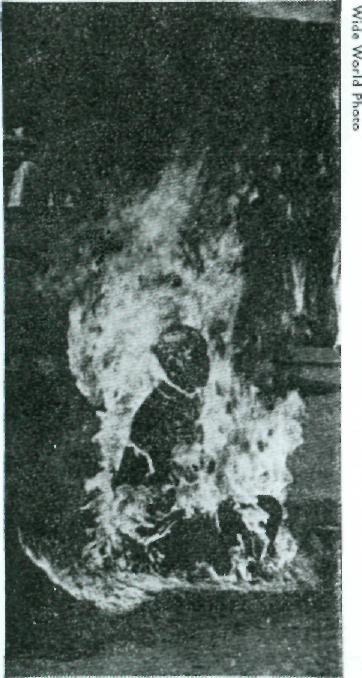 haupt keine informierte Kontaktperson zu finden war.Diese Isolierung der Lebensmüden ist eine physische Tatsache, sie erweist sich aber darüber hinaus als weitverbreiteter Mangel an zwischenmenschlichen Kontakten: Die Wiener Lebensmüden hatten weniger Freunde als die Amerikaner, sie schrieben seltener Briefe, hinterließen weniger Abschiedsbriefe und sprachen kaum mit ihren Partnern über persönliche Angelegenheiten. Sie waren innerlich alleine.Kontaktentwertung. E. Ringel, Professor an der Psychiatrischen Klinik in Wien und Leiter der Lebensmüdenstelle der ,,Caritas", bezeichnet dieses Phänomen als „Devalorisierung der zwischenmenschlichen Beziehungen" — es bestehen zwar Kontakte, diese sind aber nichts wert. Die Gleichgültigkeit am Schicksal des anderen erklärt den Selbstmord zur Privatsache. „Wer reisen will, den soll man  nicht halten."Es ist erstaunlich, wie wenig die meisten der Wiener Befragten über Gedanken, Wünsche und Hoffnungen ihrer toten Partner zu sagen hatten. Man ist miteinander verheiratet, lebt aber aneinander vorbei. Auch Erörterungen sexueller Fragen scheinen in Wien nicht üblich zu1 OPolitischer Tod: Saigon „Verwerflich allein vor Gott"Angeles, aber nur 15 Prozent in Wien an, mit dem Partner sexuelle Fragen besprochen zu haben. Diese mangelnde Einfühlung fand man noch in anderem Zusammenhang bestätigt, etwa in der geringen Bereitschaft, präsuizidales Verhalten wahrzunehmen.Psychiater weisen immer wieder darauf hin, daß die meisten Personen, die sich mit Selbstmordplänen tragen, ihre Absicht in mehr oder weniger verhüllter Form ankündigen. Derartige „Appelle an die Mitmenschen" werden in Wien jedoch offensichtlich ignoriert. Und wenn in Amerika 16 Prozent der Befragten die Lebenserwartungen der Verstorbenen negativ bewerteten, wurden die Lebensmüden in Wien bereits von 72 Prozent ihrer Umwelt „abgeschrieben" — Symptom einer bisweilen tödlichen Gleichgültigkeit an der Not des Nächsten, wenn man bedenkt, daß nach dem heutigen Stand der psychiatrischen Therapie die meisten psychischen Störungen, die zum Selbstmord führen, zu heilen oder wenigstens zu bessern sind.Ein besonderes Belastungsmoment stellt im Leben der Bevölkerung von Los Angeles der Druck zu beruflichem Vorwärtskommen dar. Die Wiener waren mit ihrem geringeren Wohnkomfort, ihrer kürzeren Schulausbildung und ihrem geringeren Einkommen im allgemeinen zufriedener als ihre amerikanischen Leidensgefährten.Den dritten prominenten Faktor in der Anamnese der Lebensmüden in beiden Städten stellt der Alkohol — in Wien freilich noch bedeutend höher als in Los Angeles. Alkoholismus als Hauptproblem wurde für 12 Prozent der Wiener Gruppe gegenüber 7 Prozent für Los Angeles erhoben. Zählt man noch die Fälle hinzu, in denen Trinken zwar nicht als zentrales Problem, wohl aber als gravierender Faktor bezeichnet worden war, so erhöht sich der Prozentsatz auf 40 Prozent für Wien und 36 Prozent für Los Angeles. Wie der Bericht bemerkt, dürfte Alkohol somit nicht nur auf dem Umweg von chronischen Gesundheitsschäden lebensverkürzend wirken, sondern auch unmittelbarer Faktor für den verfrühten Tod durch Selbstmord sein.Tödliche Energie. Die sehr komplexe psychologische Motivation des Selbstmordes bietet eine Reihe verschiedener Deutungsversuche an: Nach dem Freudschen Konzept gilt, „daß vielleicht niemand die psychische Energie, sich zu töten, findet, der nicht erstens dabei ein Objekt mittötet, mit dem er sich identifiziert hat, und der nicht zweitens dadurch einen Todeswunsch gegen sich selbst wendet, welcher gegen eine andere Person gerichtet war". Für diese Aggressionsumkehr würde auch die Beobachtung sprechen, daß niedrigen Selbstmordraten meist eine hohe Mordfrequenz gegenübersteht. Die tödliche Energie ist stets  von  der  gleichen   Art,  ob  man   siewird dieses Spannungsverhältnis zwischen Ich und Gemeinschaft allerdings oft nicht bewußt, der ganze „Komplex" wird verdrängt. Dieser Mensch ist seelisch erkrankt, er leidet an einer Neurose. Die Disposition dafür ist nicht so sehr vererbter Lebensuntüchtigkeit oder mangelnder Vitalität gegeben, sie liegt vielmehr in einer Fehlentwicklung der frühen Kindheit. So hat etwa der Psychiater G. Zilboorg festgestellt, daß die Selbstmordbedrohung von Personen, die Vater oder Mutier verloren haben, besonders groß ist, wenn sie dieser Verlust im Alter zwischen vier und sechs Jahren oder bei Beginn der Pubertät trifft. Im Gegensatz zu Freud, der Suizid eigentlich nur in Verbindung mit einem gegen einen anderen gerichteten Todeswunsch für möglich hielt, sieht I. Cohen das Hauptziel des Selbstmordes vorwiegend in dem Wunsch, zu sterben, und nur selten in dem Verlangen, zu töten. W. Morgenthaler nennt den Todestrieb einen irregeleiteten Lebenstrieb, nach H. Ey leistet der Selbstmörder dem Selbsterhaltungstrieb Widerstand und stimmt statt dem Leben dem Tod zu. A. Adler sieht im Suizid den Versuch, den kindlichen Minderwertigkeitskomplex zu überwinden, W. Steckel meint, es sei Selbstbestrafung. E. Krapf wiederum ersetzt Todes- und Aggressionstrieb durch einen Seperationstrieb, dessen höchste Befriedigung der Schlaf sei.Frevel. Von theologischer Seite stützt man sich auf das Fünfte Gebot und verdammt den Selbstmord als frevlerischen Eingriff in die göttliche Schöpfungsordnung und als schwere Sünde — nicht ganz in Einklang mit der Heiligen Schrift allerdings, die an verschiedenen Stellen (Hiob, Rebekka, König Saul und Judas) von Lebensmüdigkeit oder Selbstmord berichtet, ohne eine Diskriminierung oder ein Verbot des Suizides zu kennen. Der Standpunkt der Kirche blieb grundsätzlich unverändert, wenn auch die Annahme, jemand sei im Augenblick der Tat psychisch krank gewesen, weiten Raum für Toleranz gibt. Im Gegensatz dazu schrieb jedoch der 1945 von den Nazis als Widerstandskämpfer hingerichtete protestantische Theologe D. Bonhoeffer, daß Suizid „nicht vor dem Forum der Moral oder der Menschen, sondern allein vor dem Forum Gottes" verwerflich sei. Und N. H. Soe räumt die Möglichkeit ein, daß der Mensch ohne das Wirken göttlicher Gnade bei voller „natürlicher Vernunft keinen Lebenssinn" finden kann. Selbstmord sei demnach nicht unbedingt ein verdammenswertes oder pathologisches Phänomen.Gewisse Lebensabschnitte, Persönlichkeitstypen oder Milieukonstellationen werden von erhöhter Selbstmordanfälligkeit begleitet. Besonders gefährdet erscheinen dabei die Fünfzehn bis Zwanzigjährigen und die Alten. Es ist bekannt, daß besonders von Jugendlichen mit dem Selbstmord  auch   in   gewisser   Weise ex-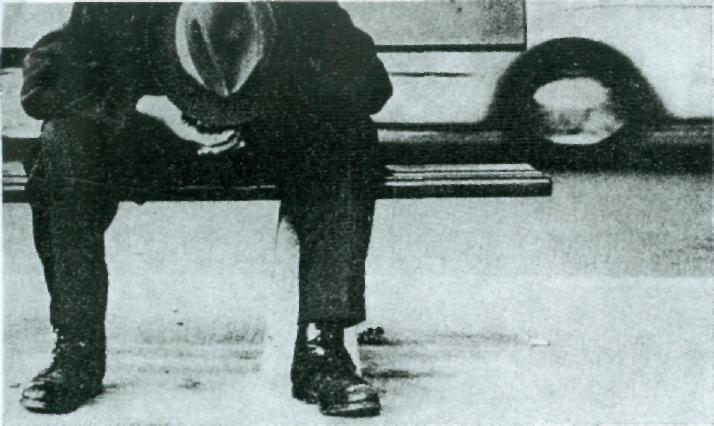 sten verwendete Mittel zum Selbstmord,
gefolgt von Erhängen, Schlafmittel und
Drogen. Mit der schrittweisen Entgiftung
des Leuchtgases ist in Wien der Anteil
der Gasselbstmorde von 50,1 Prozent
(1965) auf 32,5 Prozent (1967) gesunken.
In Los Angeles gibt es kein Leuchtgas,
der Besitz von Schußwaffen ist jedoch
weit verbreitet, so daß Selbstmord
durch Erschießen noch an erster Stelle
steht.	Alles        Schmerzverursachendescheint jedoch unzeitgemäß zu sein. Verstanden frühere Generationen den Schmerz als ein Element des Lebens und sein Erleben als einen Akt der Prüfung oder Sühne, stellt er sidi uns als eine Belästigung dar, der wir mit dem Regulativ der Schmerztablette abhelfen. Dieses geänderte Verhältnis zum körperlichen Schmerz erklärt vielleicht den Trend zu „weichen" Mitteln, die ohne bestürzende Plötzlichkeit und ohne heftigen Todeskampf wirken.Wenn in Wien auch der Anteil der Gasselbstmorde im Rückgang begriffen ist, kann man damit rechnen, daß die Lebensmüden zu anderen Mitteln greifen. In den Vordergrund  rückt   somit   die  FrageEntfremdung, Isolierung  perimentiert wird. Dazu kommt sein nicht geringer suggestiver Effekt: Schon Plutarch von Chaironeia berichtet von einer Selbstmordepidemie unter den Mädchen von Milet, die erst durch die Drohung beendet werden konnte, jede Selbstmörderin nackt über den Markt zu tragen. Goethe löste, was bekannter ist, mit seinen „Leiden des jungen Werther" eine Welle von Selbstmorden aus. Und auch heute noch ist diese Ansteckungsgefahr gegeben. Die Selbstverbrennungen der letzten Zeit legen ein erschütterndes Zeugnis davon ab. Je fragloser eine Existenz sich begreift, desto weniger bewegt sie der Wünsch nach Nichtexistenz. Die Schwierigkeit zu leben beginnt mit dem Stellen von Fragen, mit dem Infragestellen. Vielleicht hängen damit die hohen Suizidraten unter Studenten zusammen. Ihr Studium erzieht sie ja dazu, überkommenes mit Fragezeichen zu versehen. Die zweite, besonders gefährdete Gruppe sind die Alten. Es scheint, daß für alte Menschen in unserer Gemeinschaft kaum Platz ist. Dir? Mehrzahl von ihnen übt in der Gesellschaft keine Funktion aus, es sei denn bei spektakulären Besuchen von Politikern in Altersheimen, wo diese ihr landesväterliches Image pflegen. In Staaten mit großzügiger Altersversorgung wird den Alten jedoch die Bedrückung genommen, auf den Großmut der jüngeren Generation angewiesen zu sein. Das Beispiel Schwedens zeigt, daß solche Maßnahmen den Lebensmut alter Menschen unter Umständen heben: Die Suizidrate sinkt, wo man „Pensionärsstädte" und „Altenhotels" baut oder andere Lösungen des Problems angeht.Verschiedene Methoden. Sehr auffällig waren die Unterschiede zwischen Wien und Los Angeles, was die Methoden der Selbsttötung betrifft. Da in Wien zur Zeit der Untersuchung das Leuchtgas noch nicht entgiftet war, erwies es sich als das am leichtesten  verfügbare  und   am  mei-Bei den Untersuchungen zeigte sich sowohl in Amerika als auch in Österreich immer wieder, daß die meisten Lebensmüden kurz vor der Tat ärztliche Hilfe gesucht hatten. Allerdings gibt es in Wien nicht nur weniger psychiatrische Einrichtungen als in Los Angeles, die Öffentlichkeit ist auch weniger mit Fragen der Psychohygiene vertraut. So wurde etwa in Stichproben versucht, Diagnosen und angewendete Behandlungsmethoden zu erfahren. Die Antworten waren jedoch nicht verwertbar — die meisten der Wiener Befragten hatten die Frage nicht einmal verstanden.Intensive antisuizidale Maßnahmen gibt es in Wien seit 1948: Die „Lebensmüdenfürsorge" der Caritas ist eine Organisation, die ausschließlich der Selbstmordverhütung dient und alle Menschen betreut, die sich melden oder die — etwa durch Polizei oder Telephonseelsorge — gemeldet werden. Durch eine „Entgiftungsstation" auf der Psychiatrischen Klinik gelang es, die letale Quote der Selbstmordversuche entscheidend herabzusetzen. Eine Nachbetreuung, die sich in Anschluß an die körperliche Rettung als absolute Notwendigkeit erweist, wird von der Psychiatrischen Klinik und der Lebensmüdenfürsorge gemeinsam durchgeführt. Seit 1968 besteht schließlich auch eine interkonfessionelle Te'.ephonseel-sorge mit Tag- und Nachtdienst, die den gewünschten Kontakt zur Lebensmüdenfürsorge herstellt.All diese Maßnahmen bedürfen jedoch der Unterstützung durch die Öffentlichkeit. Unibedingt notwendig ist daher der Kampf gegen die tief in der Bevölkerung eingewurzelten Widerstände, sich mit Fragen wie dem Alter, dem Tod, Selbstmord, Sexuaiproblemen, Geisteskrankheiten und ähnlichen in unserer Gesellschaft mit Tabu belegten Themen auseinanderzusetzen. Diese Auseinandersetzung ist jedoch nicht zu umgehen. Denn erst dann wird es möglich sein, den Selbstmord in unser Menschenbild zu integrieren — nicht als Schandmal, nicht als Makel, sondern als Ausdruck menschlicher Tragik oder Unvollkommenheit.    |